Sve će biti u redu          Forum za slobodu odgoja pozvao nas je na širenje pozitive u vrijeme nastave na daljinu izazvanu koronavirusom.            Po uzoru na djecu iz Italije koji su na prozorima svojih kuća/stanova istaknuli poruke Sve će biti u redu kako bi poslali poruku optimizma i vjere u bolje nadolazeće dane i naši su učenici 4. r. MŠ pod mentorstvom učiteljice Jagode Šmit izradili prekrasne radove. Potražite ih u fotogaleriji.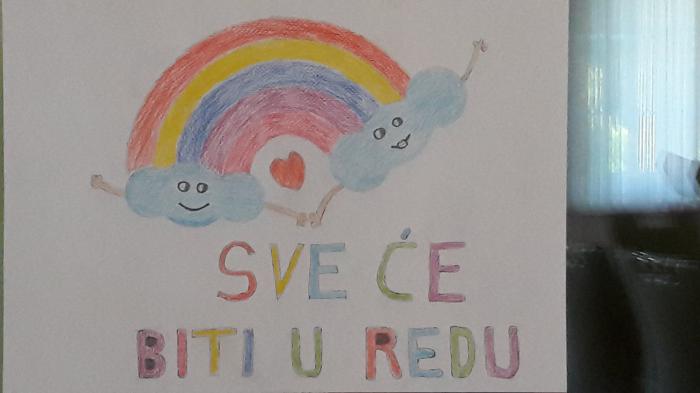 